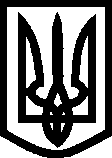 УКРАЇНА ВИКОНАВЧИЙ КОМІТЕТМЕЛІТОПОЛЬСЬКОЇ  МІСЬКОЇ  РАДИЗапорізької областіР О З П О Р Я Д Ж Е Н Н Яміського голови11.01.2022		                                                                    № 2-рПро затвердження складу Координаційної ради представників національно-культурних товариств при виконавчому комітеті Мелітопольської міської ради Запорізької області та втрату чинності розпорядження міського голови від 29.01.2021 № 34-р Керуючись Законом України «Про місцеве самоврядування в Україні», у зв’язку зі змінами в складі Координаційної ради представників національно-культурних товариств при виконавчому комітеті Мелітопольської міської ради Запорізької області та з метою ефективної роботи вищевказаної радиЗОБОВ’ЯЗУЮ: 1. Затвердити склад Координаційної ради представників національно-культурних товариств при виконавчому комітеті Мелітопольської міської ради Запорізької області згідно з додатком.	2. Визнати таким, що втратило чинність, розпорядження міського голови від 29.01.2021 № 34-р «Про затвердження складу Координаційної ради представників національно-культурних товариств при виконавчому комітеті Мелітопольської міської ради Запорізької області та втрату чинності розпорядження міського голови від 07.11.2019 № 466-р».	3. Контроль за виконанням цього розпорядження покласти на заступника міського голови з питань діяльності виконавчих органів ради Семікіна М.Мелітопольський міський голова		 			   Іван ФЕДОРОВ						 Додатокдо розпорядження міського голови  від 11.01.2022 № 2-рСклад Координаційної ради представників національно-культурних товариств при виконавчому комітеті Мелітопольської міської ради Запорізької областіНачальник управління культури та молоді							         Євгенія ПОДЛИПЕНКОСемікінМихайло Олександровичзаступник міського голови з питань діяльності виконавчих органів ради; голова   Координаційної радиПодлипенкоЄвгенія Валеріївнаначальник управління культури та молоді Мелітопольської міської ради Запорізької області; заступник голови Координаційної радиФомінаОльга Олександрівнаголовний спеціаліст управління культури та молоді Мелітопольської міської ради Запорізької області; відповідальний секретар Координаційної радиЧлени Координаційної ради:Члени Координаційної ради:КириленкоЛюбов Володимирівназаступник начальника управління культури та молоді Мелітопольської міської ради Запорізької областіАфанасьєваЛюдмила Василівнадиректор Центру соціологічних досліджень Мелітопольського державного педагогічного університету імені Богдана Хмельницького, завідувач кафедри соціології, радник міського голови з питань інтеркультурної інтеграції міста Мелітополя (за згодою)ІбрагімоваЛєйла Різаєвнадиректор Мелітопольського міського краєзнавчого музеюЩербакІрина Анатоліївнаначальник управління освіти Мелітопольської міської ради Запорізької областіАветисянХорен Робертовичголова Громадської організації «Мелітопольське товариство вірмен» (за згодою)БернагаНаталя Юріївнаголова Громадської організації «Україно-білоруське культурно-освітнє          товариство «Сузір’я» (за згодою)ГондлЯна Юріївнаголова Громадської організації культурно-просвітницьке товариство «Богемія» (за згодою)ДенисюкНадія Михайлівна2                                 Продовження додаткаголова Громадської організації майстрів декоративно-прикладного мистецтва «Надія» (за згодою)ЗавгородняГалина Василівнаголова Громадської організації  «Мелітопольське Україно-білоруське  товариство «Полісся» (за згодою)ЗябловаНадія Леонідівнаголова Громадської організації «Дім слов’янської культури» (за згодою)ІбраімовРидванголова Громадської організації Мелітопольський регіональний комітет сприяння повернення кримських татар на історичну батьківщину «Азат» (за згодою)КозерятськаНаталія Михайлівнаголова Громадської організації  «Мелітопольське Україно-польське культурно-освітнє товариство «Полонія» (за згодою)КоротковаІрина Вікторівнаголова Громадської організації «Центр мексиканської культури «Естрея» (за згодою)МакаровЮрій Сергійовичголова Громадської організації «Спілка караїмів України» (за згодою)МальцевОлексій Володимировичголова Громадської організації  «Мелітопольське товариство греків» (за згодою)МаргарянЛьова Суріковичголова Громадської організації  «Вірменська громада «Масіс» (за згодою)МаркграфЛюдмила Іванівнаголова Громадської організації «Мелітопольська українська громадська організація німецької культури «Цухаузе» (за згодою)МітєваАрина Миколаївнаголова Громадської організації  «Мелітопольське товариство болгарської культури «Балкани» (за згодою)МірошниченкоГалина Геннадіївнаголова громадської організації «Мелітопольське національно-культурне караїмське товариство «Джамаат» (за згодою)ОрловаНаталія Валентинівнаголова Громадської організації «Мелітопольське Україно-молдавське культурно-освітнє товариство «Касса Маре» (за згодою)СтаценкоГанна Володимирівнаголова Громадської організації  «Мелітопольська міська єврейська община» та Спілки громадських організацій «Рада національних товариств» (за згодою)3                              Продовження додаткаЧиркінаНеллі Едмундівнаголова Громадської організації  «Мелітопольське товариство за німецьку самобутність «Відергебурт» (за згодою)ШишмановаКатерина Пантеліївнаголова Громадської організації  «Мелітопольське товариство кримських болгар «Відродження» (за згодою)